РОССИЙСКАЯ ФЕДЕРАЦИЯИвановская областьШуйский муниципальный район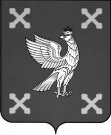 СОВЕТ ШУЙСКОГО МУНИЦИПАЛЬНОГО РАЙОНАПЯТОГО СОЗЫВА_____________________________________________________________________________________________Р Е Ш Е Н И ЕОт 29.09.2016                                                                                          № 50г.ШуяО внесении изменений в решение Совета Шуйского муниципального района от 31.03.2016 № 16 «Об утверждении Положения о системе оплаты труда работников органов местного самоуправления Шуйского муниципального района»В соответствии со статьями 144,145 Трудового кодекса Российской Федерации, постановления Правительства Ивановской области от 30.10.2008 № 285-п «О системах оплаты труда работников государственных учреждений Ивановской области и органов государственной власти Ивановской области», постановления Правительства Ивановской области от 31.12.2008 № 368-п «О системе оплаты труда работников органов государственной власти Ивановской области», Совет Шуйского муниципального района РЕШИЛ:1.Внести следующие изменения и дополнения в Приложение № 1 к Типовому положению о системе оплаты труда работников органов местного самоуправления Шуйского муниципального района:- в разделе Размеры должностных окладов по должностям работников, не отнесенным к профессиональным квалификационным группам строку 3 изложить в следующей редакции:2. Настоящее решение вступает в силу с момента опубликования.Глава Шуйского муниципального района                           С.А.Бабанов3Старший экономист - инспектор6450